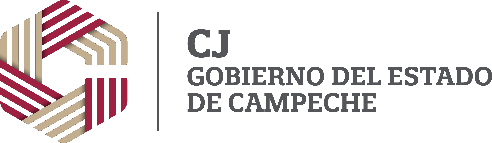 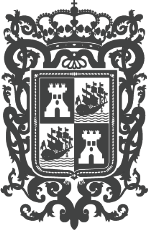 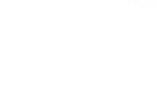 LEY DE BIENES DEL ESTADO DE CAMPECHE  Y DE SUS MUNICIPIOSLey expedida mediante decreto número 139,  publicado en  el Periódico Oficial del EstadoNo. 3993,  Segunda Sección, de fecha 4 de marzo  de 2008.Fe  de  erratas publicada en  el Periódico Oficial del Estado de  fecha 7 de  marzo  de  2008, Tercera Época Año XVII No. 3996,  Segunda Sección.La Ley de Bienes del Estado de Campeche y de sus Municipios tiene por objeto normar  el régimen  jurídico  de   los  bienes  del  Estado  de   sus Municipios,  determinar  las  bases conforme  a  las  cuales  pueden otorgar  el  uso, aprovechamiento  o explotación  de  bienes del dominio público de su propiedad.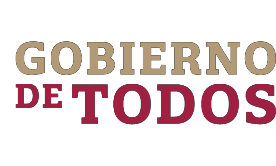 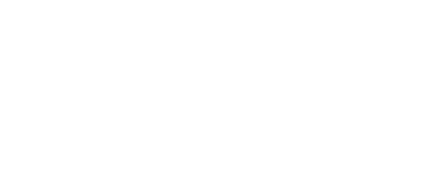 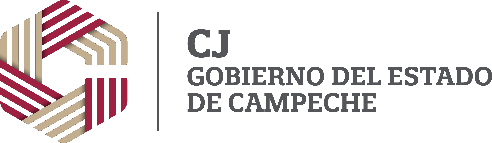 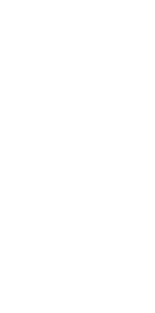 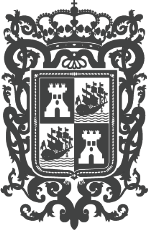 DE LA EXTINCIÓN, REVOCACIÓN Y CADUCIDAD DE LAS AUTORIZACIONES,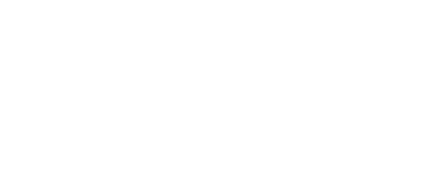 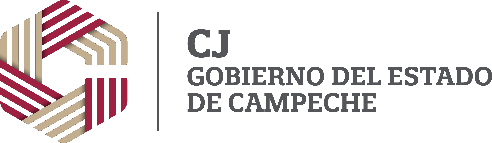 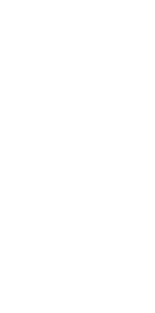 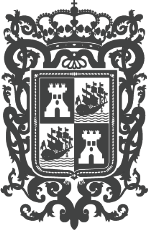 LEY DE BIENES DEL ESTADO DE CAMPECHE  Y DE SUS MUNICIPIOSCAPÍTULO PRIMERO DISPOSICIONES GENERALESARTÍCULO 1.- La presente Ley es de orden  público e interés general y tiene por objeto:I.        Normar el régimen jurídico de los bienes del Estado y el de los Municipios;II.       Determinar las bases conforme a las cuales el Estado y los Municipios pueden otorgar  el  uso, aprovechamiento  o explotación  de  bienes  del  dominio  público de su propiedad:III.      Fijar  las  bases para   que   el  Estado y  los  Municipios  ejerzan  los  actos de dominio a que esta Ley se refiere;IV.     Establecer el procedimiento administrativo para  la reivindicación por el Estado y los Municipios de sus derechos de propiedad; y,V.     Establecer  las  sanciones  que  correspondan por  incumplimiento  a  la  presenteLey.ARTÍCULO 2.- Para los efectos de esta Ley, se entiende por:I.        Estado, el Estado de Campeche;II.       Municipio,  cada uno  de  los  señalados  en  el  artículo  4º  de  la  ConstituciónPolítica del Estado de Campeche;III.      Dependencias   estatales,   las   que    conforman   la   administración   pública centralizada conforme al artículo 9º  de  la Ley Orgánica de  la Administración Pública del Estado de Campeche;IV.     Dependencias  municipales,  las  señaladas  como  tales  en  la  Ley Orgánica  de los Municipios del Estado de Campeche;V.     Entidades o Entidades públicas, las que  conforman la administración pública paraestatal,   en    términos   del   artículo   30   de    la   Ley   Orgánica   de    las Administración  Pública  del  Estado de  Campeche, así como  los  organismos descentralizados que conforman el sector paramunicipal y los órganos constitucionales autónomos estatales;VI.     Secretaría, la  Secretaría   de  Finanzas  y Administración  de  la  AdministraciónPública del Estado;VII.    Ayuntamiento, el órgano de gobierno municipal en términos de la Ley Orgánica de  los Municipios del Estado de  Campeche; o las dependencias municipales competentes en términos de los reglamentos municipales;Documento de consulta, última modificación publicada en P.O.E.  07/marzo/2008VIII.   Tribunales   del   Estado,  los   órganos  jurisdiccionales   previstos  en   la  Ley Orgánica  del  Poder  Judicial  del  Estado  de   Campeche,  competentes  para conocer de  asuntos relativos a la aplicación o interpretación de  esta Ley, o de controversias respecto a los bienes a la que ésta se refiere;IX.     Inmueble estatal, el de propiedad del Estado;X.     Inmueble municipal, el de propiedad del Municipio;XI.     Reglamentos administrativos, los que  son facultad del Ejecutivo expedir para proveer  a   la  exacta  observancia  de   esta  Ley,   respecto  del  ejercicio  de facultades administrativas de  dependencias estatales o en  relación con  actos sobre bienes estatales; y,XII.    Reglamentos municipales, los que  con  arreglo a esta Ley, son facultad de  los Ayuntamientos  expedir  para  el  ejercicio  de  sus facultades  y la  administración de su patrimonio municipal en término de la Ley Orgánica de los Municipios del Estado de Campeche.Nota: Fe de Erratas. P.O.  No. 3996  de fecha 7/marzo/2008ARTÍCULO 3.- Forman parte  de  los bienes inmuebles del Estado los que,  siendo  de  su propiedad, se encuentran asignados a las dependencias estatales, a los órganos de   los Poderes Legislativo y Judicial,  y en su caso a las entidades públicas.Nota: Fe de Erratas. P.O.  No. 3996  de fecha 7/marzo/2008ARTÍCULO 4.-  Los bienes inmuebles que  conforman el patrimonio de  las entidades se sujetarán a lo previsto por esta Ley en lo que en forma expresa determine.Nota: Fe de Erratas. P.O.  No. 3996  de fecha 7/marzo/2008ARTÍCULO   5.-   Las   entidades   de   la   Administración   Pública   del   Estado  o   de   la Administración  Pública  Municipal  así como   los  particulares,  que   bajo  cualquier  título, utilicen  bienes  inmuebles  con   propósitos  distintos  a  los  de   su  objeto  público  están obligadas a pagar respecto de ellos contribuciones sobre propiedad inmobiliaria.ARTÍCULO  6.-   La   Procuraduría  General  de   Justicia  del  Estado,  la  Secretaría  de Seguridad Pública estatal y las corporaciones de  policía preventivo estatal y municipal prestarán el auxilio necesario para  salvaguardar los  intereses  patrimoniales del Estado y de los Municipios.ARTÍCULO 7.-  Se  aplicarán en  forma supletoria a  la presente Ley,  el Código Civil del Estado de  Campeche, la  Ley  de  Procedimiento  Administrativo  para   el  Estado   y  los municipios de Campeche y el Código de Procedimientos Civiles del Estado de Campeche.ARTÍCULO 8.- La jurisdicción de  las controversias que  se susciten respecto a los bienes propiedad del Estado y de los Municipios y los procedimientos contenciosos con   relaciónDocumento de consulta, última modificación publicada en P.O.E.  07/marzo/2008a ellos, corresponde a los tribunales del Estado en términos de la Ley Orgánica del PoderJudicial del Estado de Campeche.CAPÍTULO SEGUNDODE LA APLICACIÓN DE ESTA LEYARTÍCULO 9.-  Corresponde a  los Poderes Legislativo, Ejecutivo y Judicial del Estado aplicar  esta  Ley   respecto  de   los  bienes  inmuebles  propiedad  del  Estado  que   se encuentren a su servicio conforme a lo previsto en  los ordenamientos que  los rigen. Para tal efecto, uno  y otro Poder emitirán las disposiciones administrativas que  conforme a su respectivo ámbito se requieran.ARTÍCULO 10.-  La aplicación de  esta Ley por  las Entidades Públicas, respecto de  los bienes  inmuebles  de  su propiedad se realizará conforme a  lo previsto en  las leyes  y acuerdos que  los rigen, pero  se sujetarán a los reglamentos administrativos  de  esta Ley en todo lo que no se oponga a dichas leyes y acuerdos.ARTÍCULO 11.- Salvo lo previsto en el Capítulo Décimo de esta Ley, los bienes propiedad de  las  entidades  de  la  administración  pública  del  Estado y    de  los  Municipios,  son inembargables e imprescriptibles. Respecto de  ellos podrán ejercer los actos de  dominio que  conforme a  su objeto y a  las leyes que  los rijan correspondan, sin perjuicio de  dar cumplimiento  a las  obligaciones  de  inscripción  en  el  Registro  Público  de  la  Propiedad  y del Comercio del Estado de Campeche previstas en esta Ley.ARTÍCULO 12.- Cuando otras leyes faculten al Estado o a los Municipios a realizar actos relativos al otorgamiento de  uso, aprovechamiento, explotación o  al dominio de  bienes inmuebles estatales o municipales, conforme a modalidades no previstas por esta Ley, se estará a ellas, aplicando en forma supletoria la presente Ley en todo lo que  no se oponga.Cuando otras  disposiciones  legales  faculten  al  Estado o  a  los  Municipios  a  celebrar contratos respecto  de   los  bienes  de  su propiedad  en  términos  distintos  o  mediante procedimientos diversos a los previstos en  esta Ley, se estará a aquellas, aplicando ésta en forma supletoria en todo lo que  no se oponga.ARTÍCULO 13.-  Salvo lo previsto en  las disposiciones anteriores, esta Ley  se aplicará respecto a todos los bienes inmuebles propiedad del Estado o de los Municipios.ARTÍCULO 14.- El Ejecutivo del Estado expedirá los reglamentos administrativos que  se requieran para  la aplicación y cumplimiento de  esta Ley por parte  de  las dependencias y entidades de la Administración Pública Estatal.Cada uno  de  los Ayuntamientos expedirá los reglamentos municipales que  se requieran para  aplicar y cumplir lo previsto por esta Ley por parte  de  las dependencias y entidades de la Administración Pública Municipal.Documento de consulta, última modificación publicada en P.O.E.  07/marzo/2008ARTÍCULO  15.-   En   el  ámbito  del  Poder  Ejecutivo  del  Estado  las  dependencias  y entidades estarán a  las disposiciones de  esta Ley conforme a  lo establecido en  la Ley Orgánica de la Administración Pública del Estado de Campeche.ARTÍCULO 16.- Las atribuciones previstas para  los Ayuntamientos respecto a los bienes de   propiedad  municipal  serán  ejercidas  por   éstos  con   arreglo  a   lo  previsto  en   la Constitución Política del Estado y en  la Ley Orgánica de  los Municipios del Estado de Campeche.Las   dependencias   y   entidades   de    la   Administración   Pública   Municipal   para    el cumplimiento de esta Ley se ajustarán a los reglamentos municipales.CAPÍTULO TERCERODEL RÉGIMEN JURÍDICO DE LOS BIENES DEL ESTADO Y DE LOS MUNICIPIOSARTÍCULO  17.-  Los bienes  que  integran  el  patrimonio del  Estado y de  cada uno  de  losMunicipios, según su destino tienen el carácter de:I.        Uso común;II.       Destinados a un servicio público;III.      Servidumbres respecto de bienes inmuebles de propiedad del Estado o de losMunicipios;IV.     Reservas  territoriales,   ya   sea  que   estén  constituidas   o   que   los   bienes inmuebles se adquieran para  destinarlas a ello;V.      Adquiridos por expropiación a favor del Estado o de un Municipio;VI.     Afectos  a  un  servicio  público  por  disposición  de  la  ley  o  de  una  resolución administrativa o por circunstancias de hecho;VII.    Bienes muebles no fungibles;VIII.   Bienes vacantes adjudicados al Estado o a un Municipio;IX.     Bienes  que  formaron  parte  de  una  entidad  de  la  administración  pública  delEstado o de los Municipios que se extinguió, en la proporción correspondiente;X.      Bienes   muebles   adheridos   a   bienes   inmuebles   de   propiedad   estatal   o municipal;XI.     Bienes  inmuebles  adquiridos  mediante  cualquier  título  legal  por  el  Estado o por los Municipios;XII.    Obras artísticas incorporadas en  forma permanente a inmuebles del Estado o de los Municipios, como pinturas murales, esculturas o cualquier obra artística;Documento de consulta, última modificación publicada en P.O.E.  07/marzo/2008XIII.   Mejoras,  construcciones  y  en   general  cualquier  obra   realizada  en   bienes inmuebles propiedad del Estado o de los Municipios;XIV.   Bienes propios en términos de la legislación civil aplicable;XV.   Derechos  de   posesión   o   propiedad  derivados   de   los   anteriores   o   por disposición de  otro ordenamiento que  formen parte  del patrimonio del Estado o de los Municipios;ARTÍCULO 18.- Los bienes que  integran el patrimonio del Estado o de los  Municipios son imprescriptibles   e   inembargables,   no   pueden  ser  objeto   de   gravamen,  embargo, afectación  de   dominio,  acción  reivindicatoria  o  de   posesión,  ni  siquiera  de   carácter provisional.ARTÍCULO 19.- Los bienes incorporados al régimen de dominio público son inalienables. Para su enajenación se requiere la previa resolución de  desincorporación emitida en  el ámbito estatal por la Secretaría, con la previa opinión de  la Secretaría de  la Contraloría y de  la Dependencia o Poder a quien se encuentre destinado el bien, y en el municipal por el Ayuntamiento.ARTÍCULO  20.-  La resolución  de  desincorporación  deberá expresar los  motivos  por  los que  el bien no resulta útil para  continuar afecto al uso común, a un servicio público o al ejercicio de  una  función pública y precisar lo relativo a  su sustitución cuando ésta se requiera. La resolución deberá emitirse conforme lo que  al efecto prevean los reglamentos administrativos o municipales que se expidan conforme a esta Ley.La  resolución  por  la  que   se determine  desincorporar  un  bien  del  Estado  o  de   los Municipios deberá ser publicada en el Periódico Oficial del Estado y surtirá efectos treinta días hábiles después de la fecha de su publicación.ARTÍCULO 21.- Los bienes propiedad del Estado o de  los Municipios que  hubiesen sido objeto de una  declaratoria emitida conforme a la Ley de Patrimonio Cultural del Estado de Campeche no podrán ser objeto de desincorporación del régimen de dominio público.CAPÍTULO CUARTODEL RÉGIMEN DE DOMINIO PÚBLICOARTÍCULO 22.-  Los bienes del Estado o de  los Municipios afectos al uso común, a  un servicio  público  o  al  ejercicio  de  una   función  pública  se  encuentran incorporados  al régimen de dominio público.ARTÍCULO 23.- Son  bienes de uso común  del Estado o de los Municipios:Documento de consulta, última modificación publicada en P.O.E.  07/marzo/2008I.        Los caminos, carreteras y puentes con sus servicios auxiliares y demás partes integrantes,  siempre  que  no  sean propiedad  de  la  Federación  o constituyan vías generales de comunicación;II.       Las  plazas,  paseos, jardines  y parques públicos  construidos  por  el  Estado o por el Municipio, o cuando su conservación se encuentre a cargo  de uno o de otro;III.      Las   calles,   aceras,  caminos,   mercados,   panteones,   rastros,   u   otras instalaciones  de  uso  común, construidos  por  el  Estado  o  el  Municipio,  o cuando su conservación se encuentre a cargo  de uno o de otro;IV.     El   mobiliario   urbano,   fuentes,   obras  de   ornato,   monumentos,   que    se encuentren  adheridos  a   los  anteriores,  construidos  por   el  Estado  o   el Municipio o cuando su conservación se encuentre a cargo  de uno u otro;V.      Las presas, canales y zanjas construidos por el Estado o los Municipios para riego  u otros usos de  utilidad  pública,  así como  las  riberas y zonas estatales de las corrientes y los aprovechamientos de aguas propiedad del Estado;VI.     Los  montes  y  bosques  que   no   sean  propiedad  de   la  Federación  o  de particulares;VII.    Los demás  bienes que  conforme a ésta y otras leyes  deban considerarse de uso común  por los habitantes del Estado o de los Municipios.ARTÍCULO 24.- Los bienes de  uso común  pueden ser utilizados por todos los habitantes del Estado y del Municipio sin otra restricción que la prevista en las leyes y reglamentos.Sólo  en  los  casos  expresamente previstos  en  esta  Ley  y  con  arreglo  a  ella  en  los reglamentos podrá  otorgarse concesión, autorización o permiso para  realizar un aprovechamiento de naturaleza especial respecto de un bien de uso común.ARTÍCULO 25.- Son  bienes inmuebles afectos a un servicio público o al ejercicio de  una función pública, los:I.        Destinados al servicio de dependencias de la Administración Pública Estatal o de la Administración Pública Municipal y de los Poderes Legislativo y Judicial;II.       Que  se utilicen para  la prestación de  un servicio público a cargo  del Estado o de los Municipios;III.      Inmuebles propiedad del Estado destinados al servicio de  la Federación o de los Municipios;IV.     De propiedad de  los Municipios destinados al servicio de  la Federación o delEstado;V.      Adquiridos mediante expropiación por la que  se determine como  su destino el uso común, el servicio de una  dependencia estatal o municipal, o su utilizaciónDocumento de consulta, última modificación publicada en P.O.E.  07/marzo/2008para   la   prestación   de   un   servicio   público   a  cargo   del   Estado  o  de   losMunicipios; yVI.     Los demás  que  conforme  a  otras leyes  tengan por  objeto  un  uso común, el ejercicio de una función pública o la prestación de un servicio público.Nota: Fe de Erratas. P.O.  No. 3996  de fecha 7/marzo/2008ARTÍCULO  26.-  El  Estado  o  los  Municipios  destinarán  los  bienes  inmuebles  de   su propiedad a dependencias o entidades de las administraciones públicas Federal, Estatal o Municipal  mediante  los  acuerdos  de  destino  que   al  efecto  emitan  la  Secretaría o  el Ayuntamiento.CAPÍTULO QUINTODEL OTORGAMIENTO DE PERMISOS, AUTORIZACIONES Y CONCESIONESARTÍCULO 27.- El Estado y el Municipio podrán otorgar  autorizaciones, permisos o concesiones para  facultar a particulares a usar, aprovechar o explotar bienes estatales o municipales incorporados al régimen de dominio público.ARTÍCULO 28.- Las autorizaciones, permisos o concesiones no otorgan derechos reales respecto de  los bienes que  constituyan su objeto. Exclusivamente facultan a sus titulares a  usar, aprovechar o  a  explotarlos conforme a  lo previsto en  las resoluciones que  se expidan.ARTÍCULO 29.- Sin perjuicio de lo previsto en el artículo anterior, lo relativo a los aprovechamientos accidentales o accesorios compatibles o complementarios con la naturaleza de  los bienes,  tales como  la venta   de  frutos, materiales o  desperdicios se regirán por las disposiciones del Código Civil del Estado.Respecto a  los  derechos de  tránsito,  vista,  luz,  derrames y otros semejantes  relativos  a los bienes se estará a lo previsto en las disposiciones legales, así como  a los reglamentos administrativos y municipales aplicables.ARTÍCULO 30.-  Para resolver respecto al otorgamiento de  una  autorización, permiso o concesión, el Estado y los Municipios deberán atender al interés general, evitando fenómenos de concentración contrarios al interés público.ARTÍCULO  31.-   No  podrán  en   ningún  caso  el  Estado  o  el  Municipio  otorgar   una autorización, permiso o concesión para  usar, aprovechar o explotar un bien incorporado al régimen de dominio público cuando:Documento de consulta, última modificación publicada en P.O.E.  07/marzo/2008I.        Otorgarlo    tenga   como    efecto    el    acaparamiento    o    concentración    de autorizaciones, permisos o concesiones a favor de un mismo titular;II.       Desde el  punto  de  vista  financiero  resulta  conveniente  que  el  Estado o  elMunicipio en forma directa use, aproveche o explote el bien;III.      Se  trate  de  inmuebles  que  constituyan  reservas estatales  o  municipales  o resulte conveniente darles tal destino;IV.     Del  uso, aprovechamiento  o  explotación  del  bien  por  parte  de  un  particular resulta una posible afectación a la seguridad pública;V.      Si el solicitante no cumple con  los requisitos establecidos en  las demás leyes aplicables; yVI.     Por   cualquier   motivo   fundado   de   interés   público   no   resulte   conveniente otorgarlos.ARTÍCULO 32.-  Para efectos del artículo anterior se considerará que  existe un  mismo titular cuando:I.       Dentro   de  los  consejos  de  administración  de  diferentes  personas morales figuren los mismos particulares;II.      Distintas personas morales sean presididas por un mismo particular; oIII.     Los titulares  de  acciones  representativas  de  la  mayoría del  capital  social  de diversas personas morales sean los mismos particulares.ARTÍCULO 33.-  No  podrá  el Estado o  el Municipio otorgar  autorizaciones, permisos o concesiones  a   favor  de   sus  servidores  públicos,  ni  de   sus  cónyuges o  parientes consanguíneos y por  afinidad hasta el cuarto  grado  o civiles, o de  terceros con  los que dichos  servidores  tengan  vínculos  privados  o  de  negocios.  Las  concesiones  que   se otorguen en  contravención  a  lo  dispuesto  en  este  artículo  serán nulas  y darán lugar  a fincar responsabilidades a las autoridades que  los otorguen y a los servidores públicos o personas en cuyo favor se hubiesen otorgado.ARTÍCULO  34.-  Mediante  las  autorizaciones  y  permisos  el  Estado  o  los  Municipios facultan a un particular a usar o aprovechar un bien estatal o municipal para  la realización de  actividades de  carácter social o cultural, siempre que  éstas no se realicen con  un fin económico preponderante.ARTÍCULO   35.-   Las   autorizaciones   y   permisos   únicamente   podrán   otorgarse   a ciudadanos  mexicanos  o  personas morales  civiles  constituidas  conforme  a  las  leyes mexicanas, con cláusula de exclusión de extranjeros.Documento de consulta, última modificación publicada en P.O.E.  07/marzo/2008ARTÍCULO  36.-  En  virtud  de  la  concesión,  el  Estado o  los  Municipios  facultan  a  un particular para  usar, aprovechar o explotar un bien estatal o municipal para  la realización de un fin preponderante de carácter económico o la prestación de un servicio público.ARTÍCULO 37.-  Las concesiones solo podrán otorgarse a  ciudadanos mexicanos o  a personas morales constituidas conforme a las leyes mexicanas, debiendo observarse las disposiciones  aplicables  de   la  Ley   de   Inversión  Extranjera  y  demás  disposiciones aplicables en la materia.ARTÍCULO 38.-  Las autorizaciones y permisos podrán otorgarse mediante adjudicación directa en  los casos en que  a juicio de  la autoridad que  deba resolver el otorgamiento, el interés social y público en  la realización de  las actividades de  carácter social o cultural justifique,  atendiendo  a  la  solvencia  y  capacidad  del  solicitante  para   satisfacer  dicho objeto.  El  reglamento  administrativo  o  municipal  determinará  con  base a  ello  lo  que corresponda.ARTÍCULO  39.-   Las  concesiones  y  en   su  caso,  las  autorizaciones  y  permisos  se otorgarán mediante licitación pública que  deberá celebrarse en  términos del acuerdo que emita respecto de  bienes propiedad del Estado, la Secretaría con  la intervención de  la Secretaría de  la Contraloría y de  la dependencia estatal que  determine el reglamento administrativo,  o  respecto  de   bienes  municipales,  el  Ayuntamiento  en   términos  del reglamento municipal correspondiente.ARTÍCULO 40.- El acuerdo a que  se refiere el artículo anterior deberá sustentarse en las siguientes consideraciones:I.        Interés público en el uso, aprovechamiento o explotación del bien;II.       La vinculación entre  el uso, aprovechamiento o explotación del bien con  los planes y programas del Estado o del Municipio;III.      Beneficio económico para  el Estado o el Municipio;IV.     Solvencia técnica y económica para  usar, aprovechar o explotar el bien en los términos previstos;V.      Monto de las inversiones a realizar y calendario para  ello;VI.     Plazo de amortización de la inversión;VII.  Programas financiero y técnicos para  mantener, ampliar y modernizar instalaciones, sistemas y equipos;VIII.   Impacto ambiental;IX.     Vigencia  de   la  autorización,  permiso  o  concesión  y  determinación  de   la posibilidad de  su renovación, determinando plazo máximo considerando las posibles renovaciones;Documento de consulta, última modificación publicada en P.O.E.  07/marzo/2008X.      El  destino  de   los  bienes  e   instalaciones  que   se  empleen  para   el  uso, explotación o aprovechamiento del bien al término de la autorización, permiso o concesión,XI.     Lo relativo a los bienes que  quedarán a favor del Estado o del Municipio a la extinción de  la autorización, permiso o concesión, conforme lo previsto por el artículo 55;XII.    El  plazo  razonable que  deberá mediar  entre   la fecha  de  publicación de  la convocatoria para  la licitación, para  que  los interesados estén en  aptitud de cumplir  con  los  requisitos.  Dicho  plazo  no  podrá   ser inferior  a  treinta  días hábiles; yXIII.   Las demás que determine el reglamento administrativo o municipal.ARTÍCULO 41.- La convocatoria a una  licitación y el acuerdo conforme al cual se expida, deberán publicarse en  el Periódico Oficial del Estado para  surtir sus efectos y en  alguno de los diarios de mayor circulación en el Estado.ARTÍCULO  42.-   En   el  caso  de   que   se  resuelva  adjudicar  en   forma  directa  una autorización o permiso conforme lo previsto en  este capítulo, el acuerdo que  resuelva la adjudicación deberá satisfacer los requisitos previstos en  el artículo anterior, así como publicarse en  el Periódico Oficial del Estado a fin de  que  surta efectos a los treinta días hábiles posteriores a la fecha de publicación.ARTÍCULO 43.- Una licitación podrá  ser declarada desierta por la misma autoridad que  la emitió si no se presentaran ofertas, o de presentarse cuando en ellas no se satisfagan los requisitos  y  condiciones  previstas  para   ella.  La  declaración  deberá  publicarse  en   el Periódico Oficial del Estado.ARTÍCULO 44.- Cuando una  licitación se declare desierta, la autoridad podrá  adjudicarla en  forma directa mediante  el acuerdo correspondiente,  a  favor  de  quien  satisfaga los mismos requisitos que fueron previstos para  la convocatoria.El acuerdo de  adjudicación directa deberá publicarse en  el Periódico Oficial del Estado y surtirá efectos a los treinta días hábiles posteriores a la fecha de su publicación.ARTÍCULO 45.-  En los títulos de  autorización, permiso o concesión se hará  constar que éstos forman parte  de  la resolución conforme a  la cual fueron expedidos, por  lo que  se estará a ésta para  determinar su alcance legal.ARTÍCULO  46.-  Las  autorizaciones,  permisos  y concesiones  no  podrán ser objeto  de cesión  de  derechos, ni  siquiera  en  forma  parcial,  salvo  en  los  casos   expresamente previstos  en  la  resolución  conforme  a  la  cual  se  otorguen y  siempre  que  ello  quede debidamente fundado y motivado.Documento de consulta, última modificación publicada en P.O.E.  07/marzo/2008CAPÍTULO SEXTODE LA PRÓRROGA DE AUTORIZACIONES, PERMISOS Y CONCESIONESARTÍCULO 47.-  Los permisos y autorizaciones no  podrán tener  una  vigencia superior a cinco  años, ni  las  concesiones  una  vigencia  superior  a veinticinco  años, sin  perjuicio  de que pueda prorrogarse la vigencia conforme a los artículos siguientes.ARTÍCULO  48.-  En  los  acuerdos por  los  que  se determine  convocar a  una  licitación deberá preverse si la autorización, permiso o concesión será prorrogable y en su caso los requisitos para  ello.Cuando en  los  supuestos previstos  por  esta  Ley  la  adjudicación  se realice  en  forma directa, el acuerdo correspondiente deberá prever  lo previsto en el párrafo anterior.ARTÍCULO 49.-  Para la prórroga de  autorizaciones, permisos y concesiones no  podrán exigirse  requisitos  adicionales  a  los  que  fueron  establecidos  en  el  acuerdo correspondiente.  No  se considerarán como  requisitos  adicionales  los  que  establezcan montos  de   reinversión,  modernización  de   instalaciones  o   de   sistemas  técnicos  u operativos, pero éstos deberán ser proporcionales a los requisitos originalmente exigidos.ARTICULO 50.- La autoridad no estará obligada a prorrogar en caso de que  el titular de la autorización,   permiso   o   concesión   hubiese   incumplido   alguno   de    los   requisitos originalmente establecidos.ARTÍCULO 51.- Las autorizaciones, permisos y concesiones podrán prorrogarse por dos períodos consecutivos con  una  vigencia igual a  la originalmente otorgada. Al  expirar el plazo de vigencia de la segunda prórroga se tendrán por extinguidas.ARTÍCULO 52.-  Las concesiones que  el Estado o los Municipios resuelvan otorgar  con objeto de  construir vías de  comunicación terrestre podrán tener  una    vigencia de  hasta veinticinco años y una  prórroga por  una  vigencia igual, de  así preverse en  la resolución conforme a la cual se otorgue.ARTÍCULO 53.-  Cuando la autorización, permiso o concesión se hubiese adjudicado en forma  directa,  no  serán prorrogadas y se tendrán por  extinguidas  a  la  conclusión  de  su plazo  de  vigencia.  Sin  embargo, se pueden otorgar  nuevamente mediante  adjudicación directa al mismo titular, previo acuerdo que  determine las condiciones y requisitos que deberán satisfacerse para  el otorgamiento de un nuevo  titulo[sic].De otorgarse conforme a este artículo una  nueva autorización, permiso o concesión, ésta podrá  prorrogarse por una vez hasta por un plazo igual al de vigencia del título original.Documento de consulta, última modificación publicada en P.O.E.  07/marzo/2008CAPÍTULO SÉPTIMODE LA EXTINCIÓN, REVOCACIÓN Y CADUCIDADDE LAS AUTORIZACIONES, PERMISOS Y CONCESIONESARTÍCULO 54.- Las autorizaciones, permisos y concesiones respecto a bienes inmuebles propiedad  del  Estado o  de  los  Municipios  se extinguen  por  cualquiera  de  las  causas siguientes:I.        Vencimiento del plazo por el que se haya  otorgado;II.       Renuncia del concesionario ratificada ante  la autoridad;III.      Desaparición de su finalidad o del bien objeto de la concesión;IV.     Nulidad, revocación y caducidad;V.      Declaratoria de rescate;VI.     Cuando se afecte la seguridad del Estado o del Municipio, oVII.    Cualquiera   otra    prevista   en    las   leyes,   reglamentos   administrativos   o municipales  o en  el  título  mismo,  que  a  juicio  de  la  autoridad  que  la  otorgó haga imposible o inconveniente su continuación.ARTÍCULO 55.- Al extinguirse una  autorización, permiso o concesión, los bienes afectos a  su utilización, aprovechamiento o  explotación, así como  las mejoras, construcciones, obras  e  instalaciones  que   en   el  bien  inmueble  se hubiesen  realizado  quedarán  en beneficio del Estado o Municipio propietario.Los  reglamentos  administrativos  o  municipales  podrán  establecer  modalidades  a   lo previsto en el párrafo anterior.ARTÍCULO 56.-  Lo dispuesto en  el artículo anterior y, en  su caso, en  los reglamentos administrativos  y  municipales  se hará   constar en  la resolución  conforme a  la  cual  se expida el título de autorización, permiso o concesión.ARTÍCULO  57.-   La  resolución  que   declare  extinguida  una   autorización,  permiso  o concesión deberá publicarse en el Periódico Oficial del Estado para  surtir sus efectos.Al surtir sus efectos la publicación a que  se refiere el artículo anterior, los bienes a que  se refiere el artículo 55 pasarán al dominio del Estado o del Municipio.ARTÍCULO  58.-  Es causa de  caducidad  de  las autorizaciones,  permisos  o concesiones, no iniciar el uso, aprovechamiento o explotación del bien inmueble dentro  del plazo que se hubiese establecido.ARTÍCULO 59.-  Las autorizaciones, permisos o  concesiones podrán ser revocadas en cualquiera de los supuestos siguientes:Documento de consulta, última modificación publicada en P.O.E.  07/marzo/2008I.        No cumplir con el fin previsto;II.       Dar al bien objeto de las mismas un uso distinto al autorizado;III.      Utilizar, aprovechar o explotar el bien inmueble contra  lo previsto en esta Ley, los  reglamentos  administrativos  o municipales  o en  la  resolución  conforme  a la que se otorgó el título;IV.     No cumplir con  los términos y condiciones previstos para  el otorgamiento del título, salvo en  los casos en  que  corresponda la aplicación de  una  sanción distinta;V.      Dejar  de  pagar en  forma  oportuna los  derechos fijados  en  el  título  o en  las demás contribuciones fiscales aplicables;VI.     Ceder los derechos u obligaciones derivadas del título;VII.    Realizar obras no autorizadas;VIII.   Dañar  ecosistemas como  consecuencia de  la utilización, aprovechamiento o explotación; yIX.     Las  demás  previstas  en   esta  Ley,  en   sus reglamentos  o  en   el  título  de concesión.ARTÍCULO  60.-  Como   consecuencia  de  la  resolución  que   revoque una   autorización, permiso o concesión, el titular perderá a favor del Estado o de los Municipios los bienes a que se refiere el artículo 55, sin derecho a indemnización alguna.La resolución de revocación se publicará en el Periódico Oficial del Estado. Al surtir dicha publicación  sus efectos,  los  bienes  a  que  se refiere  el  párrafo  anterior  se tendrán por adquiridos por el Estado o el Municipio.ARTÍCULO  61.-   En   las  resoluciones  conforme  a   las  que   se  otorgue el  título  de autorización, permiso  o concesión  se deberán prever  sanciones  económicas  en  caso de incumplimiento a los requisitos y condiciones establecidos para  su ejercicio.ARTÍCULO  62.-  Las  sanciones  económicas  a  que   se refiere  el  artículo  anterior  se aplicarán conforme a lo previsto en  los reglamentos administrativos o municipales y en  el título  correspondiente,  en   el  que   podrán  quedar  determinados  los  supuestos  y  las sanciones correspondientes.ARTÍCULO 63.- La declaración de extinción, y la resolución de caducidad o de revocación será emitida  por  la  misma  autoridad  que   hubiese  emitido  la  autorización,  permiso  o concesión de que se trate.En  el caso de  caducidad y revocación, la resolución se dictará previa audiencia de  los interesados  quienes   tendrán un  plazo  de  cinco  días hábiles   contados a  partir  del  díaDocumento de consulta, última modificación publicada en P.O.E.  07/marzo/2008siguiente de la notificación del inicio del procedimiento de caducidad o revocación para  el efecto de aportar pruebas y rendir alegatos.ARTÍCULO 64.- El Estado y los Municipios podrán rescatar las autorizaciones, permisos y concesiones  que  hubiesen  otorgado,  por  resolución  debidamente  fundada  y  motivada cuando medie para  ello causa de  utilidad pública, incluyendo dentro  de  esta la seguridad pública.Por  efecto  de  la  resolución  de  rescate, el  Estado o  el  Municipio  adquirirá  los  bienes afectos  a   la  utilización,  aprovechamiento  o  explotación  del  bien  de   su  propiedad, quedando éste bajo su exclusiva administración y disposición.El Estado o el Municipio podrá  excluir de lo previsto en  el artículo anterior los bienes que no  le resulten útiles para  la utilización, aprovechamiento o explotación del bien o en  el supuesto de que determine no proseguir con ella.En la declaratoria de  rescate se establecerán las bases generales que  servirán para  fijar el  monto   de   la  indemnización  que   deba  cubrirse,  tomando  en   cuenta  la  inversión efectuada y debidamente comprobada, así como  la depreciación de los bienes, equipos e instalaciones destinados directamente a  los fines de  la concesión, pero  en  ningún caso podrá  tomarse como base para  fijarlo, el valor de los bienes concesionados.La resolución  que  corresponda se emitirá  oyendo al  titular  de  la  autorización,  permiso  o concesión, quien tendrá el derecho de  en  su caso, presentar pruebas y ofrecer alegatos, en los plazos y términos que  establezca la ley en la materia.Si el afectado estuviese conforme con  el monto  de  la indemnización, la cantidad que  se señale por este concepto tendrá carácter definitivo.  Si  no estuviere conforme,  el  importe de  la indemnización se determinará por  la Sala Administrativa del   Tribunal Superior de Justicia del Estado, a  instancia del interesado que  deberá formular dentro  del plazo de quince días hábiles contados a partir de  la fecha en  que  se le notifique la resolución que determine el monto de la indemnización.El  procedimiento  a  que  se refiere  este  artículo  será sustanciado  por  la  misma  autoridad que  emitió la resolución conforme a la que  se otorgó  el título de la autorización, permiso o concesión.CAPÍTULO OCTAVODE LOS ACTOS DE ADMINISTRACIÓN Y DISPOSICIÓNNota: Fe de erratas publicada en el P.O.E.  No. 3996 de fecha 7/marzo/2008.ARTÍCULO  65.-  Los bienes  inmuebles  que  no  se encuentren incorporados  al  dominio público y   no  sean útiles para  destinarlos al servicio público o para  el ejercicio de  una función  pública podrán ser objeto  por  parte  del  Estado o del  Municipio de  los  siguientes actos de administración o disposición:Documento de consulta, última modificación publicada en P.O.E.  07/marzo/2008I.        Enajenación     por  permuta  con   el  Estado,  los  Municipios,  la  Federación, entidades  públicas  federales,  estatales  o  municipales,  o  con   particulares, respecto  de   inmuebles  que   por   su  ubicación,  características  y  aptitudes satisfagan necesidades de las partes;II.       Indemnización  como  pago  en  especie  por  las  expropiaciones  y afectaciones que conforme a las disposiciones legales aplicables se realicen;III.      Enajenación  por   compraventa  al  último  propietario  del  inmueble  que   se hubiere adquirido por vías de derecho público, cuando vaya a ser vendido;IV.     Enajenación por compraventa a los propietarios de  los predios colindantes de terrenos que  habiendo  constituido  vías públicas  hubiesen  sido  retirados  de dicho  servicio,  o  los  bordos,  zanjas,  setos,  vallados  u  otros  elementos divisorios que  les hayan servido de  límite. Si fueren varios los colindantes y desearen ejercer este derecho, la venta  se hará  a prorrata;V.      Afectación a fondos de  fideicomisos en  los que,  según sea el caso, el Estado o un Municipio sea fideicomitente o fideicomisario;VI.     Enajenación  por   donación  a   favor  de   la  Federación,  del  Estado,  de   un Municipio, así como  de  entidades públicas federales, estatales y municipales para  la realización de programas  de vivienda y desarrollo urbano, a efecto de resolver problemas de habitación popular;VII.    Enajenación  por   donación  a   favor  de   la  Federación,  del  Estado,  de   un Municipio, así como  de  entidades públicas federales, estatales y municipales, a  fin de  que  utilicen  los  inmuebles  en  la  prestación  de  servicios  públicos,  o para  fines educativos o de asistencia social;VIII.   Enajenación  por   donación  a   favor  de   la  Federación,  del  Estado,  de   un Municipio, así como  de  entidades públicas federales, estatales y municipales, a fin de que utilicen los inmuebles en el financiamiento, amortización o construcción de obras públicas, o para  promover acciones de interés general o beneficio colectivo;IX.     Enajenación por  compraventa a  favor de  personas de  derecho privado que requieran   disponer   de   dichos   inmuebles   para    la   creación,   fomento   o conservación  de   una   empresa  que   beneficie  a  la  colectividad,  o  para   la realización de programas de vivienda y desarrollo urbano;X.      Enajenación por  donación a favor de  personas de  derecho privado para  que realicen  actividades  educativas,  de   asistencia  social  o   de   investigación científica, sin ánimo de lucro;XI.     Enajenación  por  compraventa a  favor  de  personas de  derecho privado  para que  realicen actividades educativas, de  asistencia social o  de  investigación científica, con ánimo de lucro;Documento de consulta, última modificación publicada en P.O.E.  07/marzo/2008XII.    Enajenación   por   compraventa   o   donación      a   favor   de   organizaciones sindicales constituidas y reconocidas por la legislación laboral, para  el cumplimiento de sus fines;XIII.   Enajenación por compraventa a personas de  derecho público o privado, para fines diversos a los señalados en la fracciones anteriores;XIV.   Arrendamiento, comodato o usufructo, total o parcial, a personas de  derecho público o privado; yXV.   Los demás  actos de  carácter oneroso que  se justifiquen  en  términos de  estaLey o de las leyes aplicables.Nota: Fe de Erratas. P.O.E.  No. 3996  de fecha 7/marzo/2008ARTÍCULO 66.- Para efectos del artículo anterior, cuando el Estado o el Municipio tenga la posesión de  un  bien inmueble a  título de  dueño sin contar  con  el título de  propiedad correspondiente, podrá  atender a la satisfacción de los fines ahí previstos.ARTÍCULO 67.-  Para realizar los actos a  que  se requiere el artículo 65  se requiere el previo  acuerdo que  los  autorice,  determinando  sus términos  y condiciones.  Cuando se trate   de   actos  de  enajenación  gratuita  o  de  cesión  de   derechos  el  acuerdo  deberá expresar las consideraciones que  correspondan.En  el  ámbito  estatal  el  acuerdo  lo  emitirá  la  Secretaría  con   la  participación  de   la Secretaría de  la Contraloría. En  el   ámbito municipal, el acuerdo será expedido por  el Ayuntamiento con  arreglo a  lo que  en  su caso, prevea el correspondiente reglamento municipal.Nota: Fe de Erratas. P.O.  No. 3996  de fecha 7/marzo/2008ARTÍCULO 68.- Los bienes de propiedad estatal o municipal que  hubiesen sido objeto de una  declaratoria en  términos de  la Ley de  Patrimonio Cultural del Estado de  Campeche podrán ser materia de comodato celebrado con particulares, cuando éste tenga por objeto la restauración, conservación y mantenimiento adecuado a  las características del bien y siempre que  no se destine a fines que  no resulten adecuados respecto al valor cultural del bien  de  que  se trate  y  a  su naturaleza,  conforme  a  lo  que  al  respecto determine  el reglamento administrativo o municipal correspondiente.ARTÍCULO 69.- Los bienes inmuebles propiedad del Estado o de los Municipios   que  por su superficie y ubicación sean adecuados para  su aplicación a  programas de  vivienda, podrán afectarse al desarrollo de  dichas acciones a través de  dependencias o entidades de   la  administración  pública  Federal,  Estatal  o  Municipal,  así  como   a   instituciones privadas  cuyo   objeto  social  sea  la  construcción  de   viviendas,  en   los  términos  y condiciones establecidos en  ésta y demás disposiciones legales aplicables y conforme a ellas, en los reglamentos administrativos o municipales.Documento de consulta, última modificación publicada en P.O.E.  07/marzo/2008ARTÍCULO 70.-  Las erogaciones que  el Estado o los Municipios realicen con  motivo de enajenaciones onerosas serán con  cargo   a  ellas en  los términos de  las disposiciones legales  y  presupuestarias  aplicables.  Los  ingresos  que   por  concepto  de  enajenación onerosa reciban, los enterarán conforme a dichas disposiciones.ARTÍCULO  71.-   La enajenación por compraventa de  bienes inmuebles del  Estado o de los Municipios se realizará a  través de  licitación pública, en  la que  el valor base será determinado  mediante  avalúo,  excepto  cuando  en   otras  leyes  se  prevea diferente procedimiento.Nota: Fe de Erratas. P.O.  No. 3996  de fecha 7/marzo/2008ARTÍCULO 72.-.  La convocatoria deberá ser emitida conforme al acuerdo que  determine las mejores condiciones de  precio, oportunidad y demás circunstancias pertinentes, que señalará  que   el  bien  inmueble  no  se  encuentra incorporado  al  régimen  de   dominio público. En  su caso referirá el acuerdo de  desincorporación que  se hubiese emitido y señalará las razones por las que  el bien inmueble no resulta ya útil para  destinarlo a un servicio público o al ejercicio de una función pública.Nota: Fe de Erratas. P.O.  No. 3996  de fecha 7/marzo/2008ARTÍCULO 73.- El acuerdo a que  se refiere el artículo anterior deberá ser expedido en el ámbito estatal por la Secretaría, con la participación que  corresponda a la Secretaría de la Contraloría. En el ámbito municipal el acuerdo deberá ser expedido por el Ayuntamiento con arreglo a lo que  en su caso prevenga el reglamento municipal correspondiente.El acuerdo deberá publicarse en el Periódico Oficial del Estado y en alguno de los diarios de  mayor  circulación en  el Estado, cuando menos treinta días antes de  la fecha prevista para  la celebración de la licitación pública.Nota: Fe de Erratas. P.O.  No. 3996  de fecha 7/marzo/2008ARTÍCULO 74.-   Si realizada la licitación pública, no se hubiesen presentado ofertas, o si éstas no hubiesen satisfecho los términos y condiciones previstos en  la convocatoria, el Estado o el Municipio podrá  optar por cualquiera de las siguientes alternativas:I.        Celebrar  una   segunda  licitación  pública,  señalando  como   postura  legal  el ochenta por ciento del valor base. De no venderse el inmueble, se procederá a celebrar una  tercera licitación pública, estableciéndose como  postura legal el sesenta por ciento del valor base;II.       Adjudicar el inmueble a la persona que llegare a cubrir el valor base, oIII.      Adjudicar el inmueble, en  caso de  haberse efectuado la segunda o  tercera licitaciones públicas sin venderse el bien y no existir  propuesta para  cubrir elDocumento de consulta, última modificación publicada en P.O.E.  07/marzo/2008valor base, a la persona que  cubra  la postura legal de  la última licitación que se hubiere realizado.Corresponderá a  la  autoridad  que  hubiese  emitido  la  convocatoria  resolver  conforme  a este artículo.ARTÍCULO 75.- Los supuestos a que  se refiere el artículo anterior están sujetos a que  el avalúo conforme al que  se determinó el valor base se encontrara vigente. Si así no fuera, se  ordenará un  nuevo   avalúo  y  conforme  a  éste, se  procederá conforme  al  artículo anterior.ARTÍCULO 76.-  El Estado y los Municipios, en  sus respectivos ámbitos expedirán los reglamentos administrativos y municipales que  con arreglo a la presente Ley se requieran para  el mejor cumplimiento de sus disposiciones.ARTÍCULO  77.-  El  Estado o los  Municipios  podrán celebrar  enajenaciones  onerosas en que  el precio sea pagado a plazos con vigencia de hasta veinte años, cuando se celebren con  personas de  escasos  recursos con  el  propósito  de    atender sus necesidades  de vivienda.El reglamento administrativo o municipal que  corresponda deberá prever  los criterios para determinar el carácter de  escasos recursos a que  se refiere el párrafo anterior, así como la superficie máxima que  puede ser objeto de las enajenaciones onerosas a plazos a que se refiere este artículo. El reglamento determinará así mismo el porcentaje del precio que como  pago  inicial deba cubrirse.El  acuerdo  que   autorice  la  enajenación  onerosa  a  plazos  deberá  estar  motivado  y fundando en  las disposiciones de  esta Ley y del reglamento administrativo o municipal aplicable.ARTÍCULO  78.-   El  Estado  o  el  Municipio  podrán  aportar  bienes  inmuebles  de   su propiedad a fideicomisos en los que  se establezca entre  sus fines la administración de los recursos que  aporte como  fideicomitente  un particular  para  destinarlos a  la construcción de viviendas de interés social, para  que  una  vez construidas las viviendas,  el fideicomiso proceda a  establecer  el  régimen  de  condominio  y  realice  su enajenación  onerosa al contado, debiendo el fideicomiso con dichos ingresos pagar en primer término al Estado o al Municipio el precio que  conforme a avalúo corresponda al bien inmueble que  hubiese aportado.El  reglamento  administrativo  o  municipal  correspondiente  establecerá  las  disposiciones que  se requieran  para   la  debida  aplicación  de  este  artículo,  salvaguardando  en  todo tiempo los intereses del Estado o del Municipio.Documento de consulta, última modificación publicada en P.O.E.  07/marzo/2008ARTÍCULO  79.-   Salvo  lo  previsto  en   los  artículos  77   y  78   anteriores,  todas  las enajenaciones onerosas que  realicen el Estado y los Municipios serán al contado, excepto que en otra ley se permita de otra forma.ARTÍCULO 80.-  Salvo en  el supuesto previsto en  el artículo 78,  en  las compraventas a plazos, el Estado o el Municipio se reservará el dominio de  los inmuebles   hasta el pago total del precio, incluyendo los  intereses pactados y en su caso, los moratorios, previendo las facultades respecto al bien inmueble que correspondan al comprador.En los contratos conforme a los que  la compraventa a plazos se celebre, deberá preverse que   la  falta  de   pago   de   tres  parcialidades,  o  el  incumplimiento  a  otros  términos  y condiciones que  en  su caso se pacten, será motivo de  rescisión de  los mismos. Será imprescriptible el ejercicio de la acción rescisoria por parte  del Estado o de los Municipios.Nota: Fe de Erratas. P.O.  No. 3996  de fecha 7/marzo/2008ARTÍCULO  81.-    Para efectos  del  artículo  78    la  transmisión  al  fideicomiso  del  bien inmueble por  el Estado o  el Municipio podrá  no  sujetarse a  reserva de  dominio en  los supuestos que  determine  el  reglamento  administrativo  o  municipal  cuando ello  resulte inconveniente  para   satisfacer  los  fines  del  fideicomiso,  pero   en   todo   caso  dichas disposiciones  determinarán  lo necesario a efecto de  asegurar los intereses  del  Estado o del  Municipio,  previendo  lo  relativo  a  la  extinción  del  fideicomiso  por  no  cumplir  con  los fines previstos.ARTÍCULO 82.- La enajenación a título gratuito de  inmuebles propiedad del Estado o de los Municipios a  que  se refiere el artículo 65  de  esta Ley,  sólo procederá mediante la presentación de  proyectos que  señalen el uso principal del inmueble y, en  su caso, el tiempo   previsto   para    la   iniciación   y   conclusión   de   las   obras,  y   los   planes   de financiamiento.  En  el  caso de  incumplimiento  de  los  proyectos  dentro   de  los  plazos previstos,  tanto  el  bien  donado como  sus mejoras  se revertirán  a  favor  del  Estado  o Municipio propietario del bien inmueble.ARTÍCULO  83.-  El  acuerdo que   autorice  la  enajenación  a  título  gratuito  de  un  bien inmueble propiedad del Estado o del Municipio en los casos previstos por esta Ley, podrá fijar el plazo máximo dentro  del cual deberá iniciarse la utilización del bien inmueble. En caso de  omisión   se entenderá que  el plazo será de  un año,  contado a partir de  la fecha de suscripción del contrato.ARTÍCULO 84.-  En  los contratos de  donación que  celebren el Estado o los Municipios respecto de bienes inmuebles de su propiedad se estipulará cláusula de rescisión en caso de incumplimiento por causas imputables al donatario a las obligaciones pactadas o a los fines previstos, quedando a favor del Estado o del Municipio las mejoras que  el donatario hubiese  hecho al  bien  inmueble.  Será imprescriptible  el  ejercicio  de  la  acción  rescisoria por parte  del Estado o de los Municipios.Nota: Fe de Erratas. P.O.  No. 3996  de fecha 7/marzo/2008Documento de consulta, última modificación publicada en P.O.E.  07/marzo/2008CAPÍTULO NOVENODE LA RECUPERACIÓN DE BIENES INMUEBLES POR LA VÍA ADMINISTRATIVAARTÍCULO  85.-   Sin  perjuicio  del  ejercicio  de   las  acciones  que   en   la  vía   judicial correspondan,   el   Estado   y   los   Municipios   están   facultados   para    sustanciar   el procedimiento administrativo a que  se refiere este Capítulo para  recuperar la posesión de los bienes inmuebles de su propiedad.ARTÍCULO 86.-  El procedimiento a  que  se refiere este Capítulo estará a  cargo   de  la Secretaría  como    autoridad   estatal   y   del   Ayuntamiento,   con   la   participación   que corresponda al Síndico de Asuntos Jurídicos, como  autoridad municipal. Los reglamentos administrativo y municipales establecerán las disposiciones que en su caso se requieran.ARTÍCULOO  87.-  El  procedimiento  de  recuperación  de  bienes  inmuebles  propiedad  delEstado o del Municipio podrá  llevarse a cabo  en los supuestos siguientes cuando:I.        Se  use, aproveche o  explote  un  bien  inmueble  propiedad  del  Estado o  de algún  Municipio,  sin  título  emitido  por   la  autoridad  estatal  o   municipal competente en términos de esta Ley;II.       Se   hubiese  extinguido  la  autorización,  permiso  o  concesión,  o  se hubiese rescindido o quedado sin efectos el contrato por el que  transmitió la propiedad o se autorizó el uso del bien inmueble;III.      Cuando  el  particular  dejare  de   cumplir  las  obligaciones  previstas  en   la autorización,   permiso,   concesión   o   contrato  relativos   al   bien   inmueble propiedad del Estado o del Municipio y proceda su rescisión o terminación.ARTÍCULO  88.-  En  cualquiera  de  los  supuestos  previstos  en  el  artículo  anterior,  la autoridad estatal o municipal dictará un acuerdo de inicio del procedimiento, el que  deberá estar fundado y motivado, indicando el nombre de  las personas en  contra  de  quienes se inicia.Al acuerdo a  que  se refiere  el  párrafo  anterior  se agregarán los  documentos en  que  elEstado o el Municipio sustente el inicio del procedimiento administrativo correspondiente.ARTÍCULO 89.- La autoridad estatal o municipal al día  hábil siguiente a aquél en  que  se acuerde el inicio del procedimiento administrativo, notificará a las personas en  contra  de quienes se inicia. En la notificación se indicará que  dispone de  quince días hábiles, para ocurrir ante  el Estado o el Municipio, a fin de  hacer valer los derechos que,  en  su caso, tuviere y acompañar los documentos en que funde sus excepciones y defensas.ARTÍCULO 90.- El procedimiento se sujetará a las siguientes reglas:Documento de consulta, última modificación publicada en P.O.E.  07/marzo/2008I.        En la notificación se expresará:A.   El nombre del interesado en el procedimiento administrativo;B.    El motivo del procedimiento administrativo;C.    Las disposiciones legales en que se sustente;D.   El lugar, fecha y hora  en la que tendrá verificativo la audiencia;E.    El derecho del interesado a aportar pruebas y alegar en la audiencia por sí o por medio de su representante legal;F.    El apercibimiento de  que  en  caso de  no  presentarse a  la audiencia, se le tendrá por  contestado en  sentido  afirmativo,  así como  por  precluído  su derecho para  hacerlo posteriormente;G.   El  nombre, cargo   y  firma  autógrafa  del  servidor  público  competente delEstado o del Municipio que la emite, yH.   El  señalamiento  de  que  el  respectivo  expediente  queda a  su disposición para  su consulta en el lugar en el que tendrá verificativo la audiencia.II.       La audiencia se desahogará en la siguiente forma:A.   Se  recibirán las pruebas que  se ofrezcan, y se admitirán y desahogarán las procedentes en la fecha que  se señale;B.    El compareciente formulará los alegatos que considere pertinentes; yC.    Se   levantará  acta   administrativa  en   la  que   consten  las  circunstancias anteriores.ARTÍCULO  91.-  Las  notificaciones  se  harán conforme  a  lo  dispuesto  en   la  Ley  deProcedimiento Administrativo para  el Estado y los Municipios de Campeche.ARTÍCULO  92.-  La  autoridad  estatal  o  municipal  recibirá  y,  en  su  caso,  admitirá  y desahogará las pruebas a que  se refiere la fracción II, inciso A del artículo 90 de esta Ley en un plazo no mayor de treinta días hábiles.Desahogadas las pruebas admitidas y, en su caso, habiéndose formulado los alegatos, la autoridad estatal o municipal emitirá la resolución correspondiente.ARTÍCULO 93.- La resolución deberá contener lo siguiente:I.        Nombre   de  la  personas respecto de  la  cual  se sustancia  el  procedimiento administrativo;Documento de consulta, última modificación publicada en P.O.E.  07/marzo/2008II.       Las  consideraciones  que   correspondan  respecto  a   la  valoración  de   las pruebas que  se hubieren  admitido  y del  análisis  de  los  alegatos  que  en  su caso se hubiesen formulado;III.      Los fundamentos y motivos que sustenten la resolución;IV.     La   declaración   que    corresponda  respecto   de   la   extinción,   revocación, caducidad de  la autorización, permiso o concesión, o en  su caso respecto de la rescisión o terminación del contrato;V.      En  su  caso,  los  términos  en   que   se llevará  a  cabo   la  recuperación  del inmueble de que se trate,  yVI.     Nombre  y firma de la autoridad estatal o municipal que resuelve.ARTÍCULO 94.- La resolución a que  se refiere el artículo anterior deberá ser notificada al interesado dentro  de  los cinco días hábiles siguientes a su emisión, haciéndole saber el derecho  que   tiene  para    interponer  el  recurso  de   revisión  previsto  en   la  Ley   de Procedimiento Administrativo para  el Estado y los Municipios  de Campeche.ARTÍCULO 95.-  Una  vez  que  quede firme la resolución emitida, la autoridad estatal o municipal ordenará su ejecución, estando facultada para  que,  en  caso de  ser necesario, aplique las medidas  de  apremio previstas en  el Código de  Procedimientos Civiles del Estado de Campeche.ARTÍCULO 96.- La autoridad estatal o municipal podrá  celebrar acuerdos o convenios de carácter conciliatorio en cualquier momento, siempre que  no sean contrarios a las disposiciones legales aplicables.CAPÍTULO DÉCIMODE LOS BIENES DE LAS ENTIDADES PÚBLICASNota: Fe de Erratas. P.O.  No. 3996  de fecha 7/marzo/2008ARTÍCULO   97.-   Los  bienes   inmuebles   propiedad   de   Entidades   solo   podrán  ser enajenados previo acuerdo de  su órgano de  gobierno, que  deberá resolver si no resultan ya  necesarios  para   el  cumplimiento  del  objeto  de  la  entidad,  determinando  el  precio conforme a avalúo.ARTÍCULO 98.- Las entidades que tengan por objeto la adquisición, desarrollo, fraccionamiento  o  comercialización  de   inmuebles,  así  como   la  regularización  de   la tenencia de  la tierra, o el desarrollo urbano o habitacional no  estarán sujetos al previo acuerdo a que se refiere el artículo anterior.ARTÍCULO   99.-   Los   inmuebles   propiedad   de   Entidades   podrán  gravarse   previa autorización de  su órgano de  gobierno, cuando así convenga para  el financiamiento de obras o servicios a su cargo.Documento de consulta, última modificación publicada en P.O.E.  07/marzo/2008CAPÍTULO  UNDÉCIMO DE LAS SANCIONESARTÍCULO  100.-  A quien  vencido  el  término  señalado  en  la  autorización,  permiso  o concesión,  que  se haya  otorgado para  el  uso, aprovechamiento  o la  explotación,  de  un bien de propiedad del Estado o de los Municipios sujeto al régimen de dominio público, no lo devolviere a  la autoridad estatal o  municipal correspondiente dentro   del término de treinta días naturales siguientes a la fecha de notificación del requerimiento administrativo que  le sea formulado, será sancionado en términos de lo previsto por el Código Penal del Estado de Campeche.ARTÍCULO 101.- A quien use, aproveche o explote un bien propiedad del Estado o de los Municipios,  sin  haber obtenido  previamente  autorización,  permiso  o  concesión,  o  sin haber celebrado contrato en  términos de  esta Ley  se le sancionara en  términos de  lo previsto en el Código Penal del Estado de Campeche.ARTÍCULO 102.-  Las obras e  instalaciones que  sin estar previstas en  la autorización, permiso o concesión se realicen en  inmuebles propiedad del Estado o de  los Municipios, se perderán en  beneficio  del  Estado o  Municipio  propietario  del  bien  inmueble.  En  su caso,  la  autoridad  estatal  o  municipal  ordenará  que   las  obras  o  instalaciones  sean demolidas  por  cuenta  del  infractor,  sin  que   proceda  indemnización  o  compensación alguna.ARTÍCULO  103.-  A los  notarios  públicos  que  autoricen  actos jurídicos  en  contravención de  las disposiciones de  esta Ley o sus reglamentos administrativo o municipales, o no cumplan con  las mismas, independientemente de  la responsabilidad civil o penal en  que incurran,  la  autoridad  estatal  competente, por  sí o a  solicitud  de  la  autoridad  municipal podrá  sancionarlos con  multa de  cien a quinientas veces el salario mínimo general diario vigente para  el Estado de Campeche.ARTÍCULO  104.-   Las  facultades  que   conforme  a   este  Capítulo  corresponden  a   la autoridad estatal serán ejercidas por la Secretaría y las que  conforme a él corresponden a la   autoridad   municipal   serán   ejercidas   por    el   Ayuntamiento.   Los   reglamentos administrativo  y municipales  establecerán  en  sus disposiciones  lo  que  corresponda para el mejor cumplimiento de lo previsto en este Capítulo.TRANSITORIOSPRIMERO.-  Este  decreto entrará  en  vigor  a  los  tres meses  de  su publicación  en  elPeriódico Oficial del Estado.SEGUNDO.-  El Ejecutivo del Estado y cada uno  de  los Ayuntamientos de  los Municipios del Estado deberán expedir los reglamentos a que  se refiere esta Ley dentro  de un plazoDocumento de consulta, última modificación publicada en P.O.E.  07/marzo/2008que  no excederá de  nueve meses contados a partir de  la fecha en  que  entre  en  vigor el presente decreto.TERCERO.- Se  derogan todas las disposiciones legales y reglamentarias en  lo que  se opongan al presente decreto.CUARTO.- Los avalúos que soliciten el Estado o los Municipios deberán hacerse preferentemente al Instituto de  Administración y Avalúos de  Bienes Nacionales con  el propósito de que  este dictamine el valor del bien puesto a su consideración, siempre que el referido Instituto este en  posibilidad de  emitirlo, previo pago  de  los derechos que  se causen o en su caso solicitarlo a una Institución Bancaria o corredor público.QUINTO.- Con  respecto a los bienes muebles propiedad del Estado o de  los Municipios corresponde al titular del Poder Ejecutivo o a  los Ayuntamientos en  su caso, emitir los reglamentos  que  regulen  su uso, administración,  destino  final  y  enajenación correspondiente.Los  poderes   Legislativo  y  Judicial  dentro   del  mismo  plazo  señalado  en   el  artículo transitorio segundo, establecerán    las disposiciones administrativas relacionadas con  los bienes muebles a su servicio.SEXTO.-  En todos los contratos, convenios y demás actos jurídicos  en  los que  se haga referencia a bienes propiedad del Gobierno del Estado de  Campeche o de  alguno de  los Ayuntamientos de  sus Municipios deberá tenerse dicha referencia como  hecha al Estado o al respectivo Municipio. En ese mérito, las correspondientes inscripciones registrales y catastrales deberán ser objeto de la respectiva corrección.SÉPTIMO.- Para los efectos a que  se refiere el artículo 12 de esta Ley, los inmuebles que el Estado o  Municipios destinen para  fomentar la inversión en  el Estado, se seguirán rigiendo por la Ley para  el Fomento de las Actividades Económicas y Empresariales en el Estado de Campeche y, supletoriamente, por lo establecido en esta Ley. Los contratos de compraventa podrán celebrarse de  contado o a plazos con  reserva de  dominio; en  este último caso los plazos no podrán exceder de 5 años, para  su pago  total. Dichos contratos se sujetarán  a  las  condiciones  resolutorias  que   considere  pertinentes  el  Estado o  el respectivo Municipio. Será imprescriptible el ejercicio de la acción rescisoria por el incumplimiento del comprador.Nota: Fe de Erratas. P.O.  No. 3996  de fecha 7/marzo/2008OCTAVO.-  Las  iniciativas  de  enajenación  de  inmuebles,  que  hayan sido  presentadas antes de  la vigencia de esta Ley, se resolverán conforme al decreto correspondiente que emita la Legislatura.Documento de consulta, última modificación publicada en P.O.E.  07/marzo/2008Dado  en  el Salón de  Sesiones del Palacio Legislativo, en  la ciudad de  San  Francisco de Campeche, Campeche, a los diecinueve días del mes de febrero del año  del año  dos mil ocho.CARLOS   FELIPE  ORTEGA  RUBIO,  DIPUTADO  PRESIDENTE.-  C.  JOSE ANTONIO RODRIGUEZ RODRIGUEZ, DIPUTADO SECRETARIO.- C. GASPAR ALBERTO  CUTZ CAN, DIPUTADO SECRETARIO.- RÚBRICAS.En  cumplimiento  de   lo  dispuesto  por  los  artículos  48,  49  y  71  fracción  XVIII  de   la Constitución  Política  del Estado, lo sanciono, mando se imprima,  publique  y circule para su debida observancia.Dado  en el Palacio del Gobierno del Estado, en San  Francisco de Campeche, Campeche, a los tres días del mes de marzo  del año  dos mil ocho.EL   GOBERNADOR   CONSTITUCIONAL   DEL   ESTADO,    C.P.    JORGE   CARLOS HURTADO VALDEZ.- EL SECRETARIO DE GOBIERNO, M. EN D. RICARDO MEDINA FARFAN. RÚBRICAS.APROBADA MEDIANTE DECRETO NÚMERO. 139 PUBLICADO EN EL PERIÓDICO OFICIAL DEL ESTADO NO.  3993 DE FECHA 4/MARZO/2008.FE DE ERRATASEn la Segunda Sección del Periódico Oficial del Estado del martes 4 de  marzo  de  2008, Tercera Época, Año XVII, No.  3993,  Sección  Legislativa,  se publicó  el  Decreto Numero139,  expedido por la LIX Legislatura del H. Congreso del Estado de  Campeche, el 19 defebrero de  2008,  publicación en  la que  aparecieron diversos errores en  sus páginas 2, 6,12, 13, 14, 15, 16, 18, 19 y 20 que  afectan al mencionado Decreto, errores que  se salvan mediante esta Fe de Erratas publicada en el Periódico Oficial del Estado del viernes 7 demarzo  de 2008 Tercera Época Año XVII No. 3996  Segunda Sección.FE  DE ERRATAS  PUBLICADA  EN EL PERIÓDICO  OFICIAL  DEL ESTADO  NO. 3996DE FECHA 7/MARZO/2008.